Сумська міська радаVІI СКЛИКАННЯ XL СЕСІЯРІШЕННЯвід 23 травня 2018 року № 3472-МРм. СумиРозглянувши звернення орендарів, надані документи, ураховуючи протокол засідання постійної комісії з питань архітектури, містобудування, регулювання земельних відносин, природокористування та екології Сумської міської ради від 18.12.2017 № 100, відповідно до статей 12, 20 Земельного кодексу України, статті 30 Закону України «Про оренду землі», керуючись пунктом 34 частини першої статті 26 Закону України «Про місцеве самоврядування в Україні», Сумська міська радаВИРІШИЛА:1. Затвердити проект землеустрою щодо відведення земельної ділянки та змінити її цільове призначення із земель житлової та громадської забудови, для будівництва та обслуговування будівель торгівлі на землі промисловості, транспорту, зв’язку, енергетики, оборони та іншого призначення; для розміщення та експлуатації будівель і споруд автомобільного транспорту та дорожнього господарства, кадастровий номер 5910136300:06:020:0055, площею 1,5888 га за адресою: м. Суми, вул. Лінійна, 15, яка знаходиться в користуванні ТОВ «Баер Електро Плюс» (39701018) на підставі договору оренди земельної ділянки, укладеного 28 квітня 2016 року (державна реєстрація № 14780827 від 31 травня 2016 року). 	2. Надати згоду щодо внесення змін до договору оренди земельної ділянки за адресою: м. Суми, вул. Лінійна, 15, площею 1,5888 га, кадастровий номер 5910136300:06:020:0055, укладеного 28 квітня 2016 року (державна реєстрація № 14780827 від 31 травня 2016 року) з ТОВ «Баер Електро Плюс» (39701018), виклавши в новій редакції наступні пункти:- пункт 1.3. договору записати «Категорія-землі промисловості, транспорту, зв’язку, енергетики, оборони та іншого призначення»;- пункт 2.1. договору записати «Земельна ділянка за функціональним призначенням надається в оренду для розміщення будівель і споруд автотранспорту, згідно з Класифікацією видів цільового призначення земель – 12.04 Для розміщення та експлуатації будівель і споруд автомобільного транспорту та дорожнього господарства».3. Затвердити проект землеустрою щодо відведення земельної ділянки та змінити її цільове призначення із земель промисловості, транспорту, зв’язку, енергетики, оборони та іншого призначення, для розміщення та експлуатації основних, підсобних і допоміжних будівель та споруд підприємств переробної, машинобудівної та іншої промисловості на землі промисловості, транспорту, зв’язку, енергетики, оборони та іншого призначення, для розміщення та експлуатації будівель і споруд автомобільного транспорту та дорожнього господарства, кадастровий номер 5910136300:15:003:0303, площею 0,5588 га за адресою: м. Суми, вул. Івана Піддубного, 32, яка знаходиться в користуванні ФОП Кривошти Ігора Григоровича (2600211670) та Качана Віктора Івановича (2598309972) на підставі договору оренди земельних ділянок, укладеного           03 березня 2015 року (державна реєстрація № 9206831 від 25 березня             2015 року). 	4. Надати згоду щодо внесення змін до договору оренди земельних ділянок за адресою: м. Суми, вул. Івана Піддубного, 32, загальною площею 0,5591 га (в т. ч. ділянка № 1 - площею 0,5588 га, кадастровий номер 5910136300:15:003:0303; ділянка № 2 - площею 0,0001 га, кадастровий номер 5910136300:15:003:0300; ділянка № 3 - площею 0,0001 га, кадастровий номер 5910136300:15:003:0301, ділянка № 4 - площею 0,0001 га, кадастровий номер 5910136300:15:003:0302), укладеного 03 березня 2015 року (державна реєстрація № 9206831 від 25 березня 2015 року) з ФОП Кривоштою Ігорем Григоровичем (2600211670) та Качаном Віктором Івановичем (2598309972), виклавши пункт 2.1. договору в такій редакції:- «Земельні ділянки за функціональним призначенням надаються в оренду: під розміщеним автотранспортним підприємством (ділянка № 1) та опорами ЛЕП (ділянки № 2, № 3, № 4), згідно з Класифікацією видів цільового призначення земель – ділянка № 1 - 12.04 Для розміщення та експлуатації будівель і споруд автомобільного транспорту та дорожнього господарства, ділянки № 2,3,4 – під опорами ЛЕП».	5. Департаменту забезпечення ресурсних платежів Сумської міської ради (Клименко Ю.М.) забезпечити підготовку та укладання додаткових угод до договорів оренди земельних ділянок.Сумський міський голова							О.М. ЛисенкоВиконавець: Клименко Ю.М.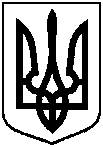 Про затвердження проектів землеустрою щодо відведення земельних ділянок, зміну їх цільового призначення та внесення змін до договорів оренди земельних ділянок